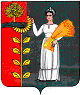 Администрация сельского поселения Демшинский сельсовет Добринского муниципального района Липецкой областиРоссийской ФедерацииПОСТАНОВЛЕНИЕ14.12.2018                  с. Демшинка                                 № 96Об утверждении изменений в Положение о порядке и сроках применения взысканий к муниципальным служащим за несоблюдение ограничений и запретов, требований о предотвращении или об урегулировании конфликта интересов и неисполнение обязанностей, установленных в целях противодействия коррупции    Рассмотрев Протест Прокуратуры Добринского района № 86-2018 от 27.11.2018г. на Положение о порядке и сроках применения взысканий к муниципальным служащим за несоблюдение ограничений и запретов, требований о предотвращении или об урегулировании конфликта интересов и неисполнение обязанностей, установленных в целях противодействия коррупции»,  в соответствии с Федеральными законами от 25.12.2008г. № 273-ФЗ «О противодействии коррупции», N 25-ФЗ от 02.03.2007 «О муниципальной службе в Российской Федерации», руководствуясь Уставом сельского поселения Демшинский сельсовет,  администрация сельского поселения Демшинский сельсоветПОСТАНОВЛЯЕТ:1. Утвердить изменения в Положение о порядке и сроках применения взысканий к муниципальным служащим за несоблюдение ограничений и запретов, требований о предотвращении или об урегулировании конфликта интересов и неисполнение обязанностей, установленных в целях противодействия коррупции, (прилагается)2. Настоящее постановление вступает в силу со дня его официального обнародования  и подлежит размещению на официальном сайте администрации сельского поселения Демшинский сельсовет. Глава администрации					                А.И. ДвуреченскихУтвержденыпостановлением администрации сельского поселения Демшинский сельсовет от 14.12.2018 г. № 96 Изменения в Положение о порядке и сроках применения взысканий за несоблюдение муниципальным служащим ограничений и запретов, требований о предотвращении или об урегулировании конфликта интересов и неисполнение обязанностей, установленных в целях противодействия коррупции( утвержденное постановлением № 63 от 23.10.2017г.)Дополнить пункт 2.  Положения подпунктом 2.1.следующего содержания:«2.1. Доклад подразделения кадровой службы соответствующего муниципального органа по профилактике коррупционных и иных правонарушений о совершении коррупционного правонарушения, в котором излагаются фактические обстоятельства ого совершения, и письменного объяснения муниципального служащего только с его согласия и при условии признания им факта совершения коррупционного правонарушения ( за исключением применения взыскания в виде увольнения в связи с утратой доверия).